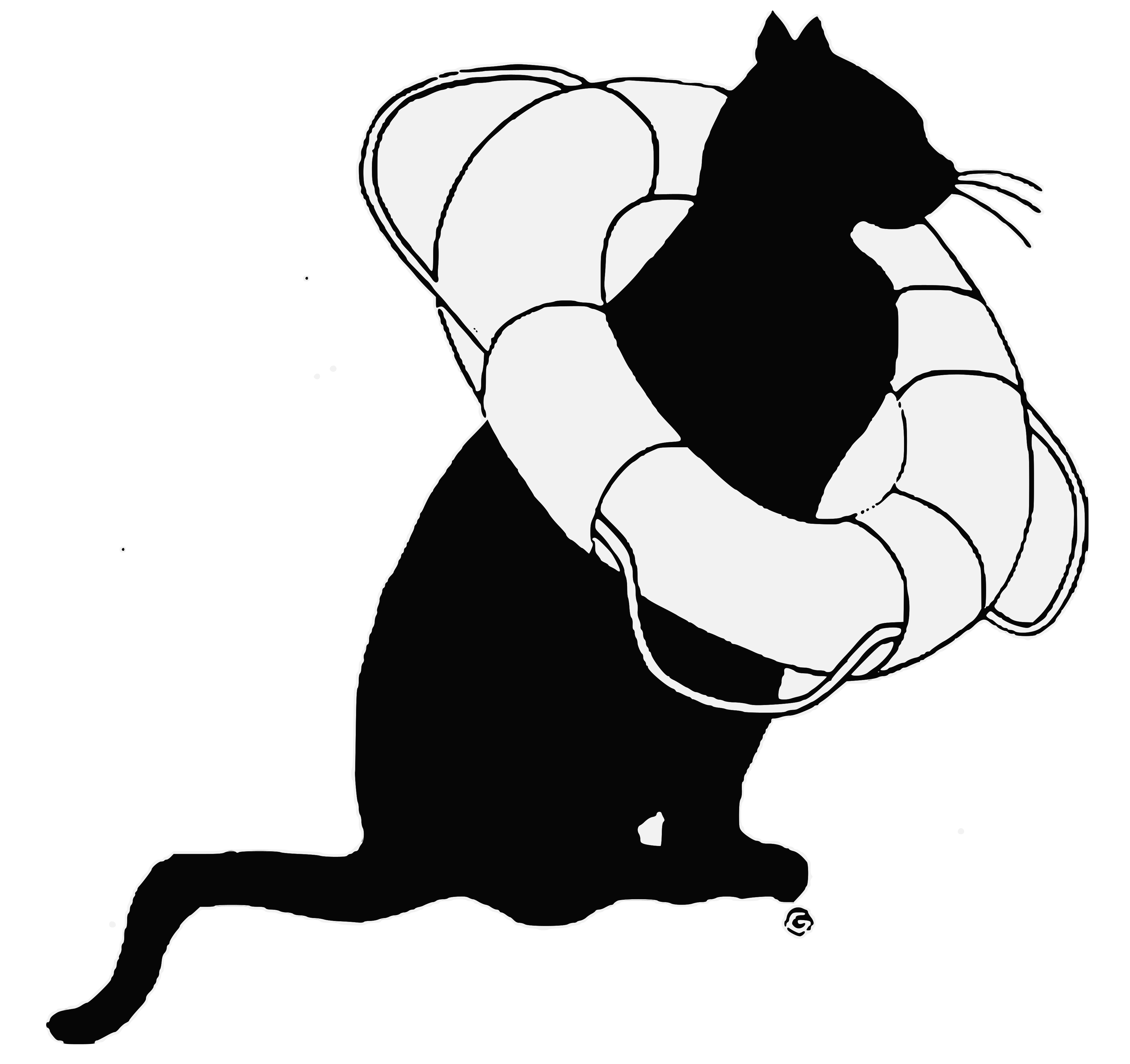 Full Name ________________________________________________________________________ Street : ____________________________City: ___________________State: ______ Zip: ________ Phone Numbers: (Cell): ________________________ (Home/Work): ________________________ Email Address: ____________________________________________________________________Today’s Date: _________________________________________________ How to volunteer:In the Center-The Community Cat Center houses a number of feral and abandoned cats in our pre and post-op center. Volunteering at the center is a time commitment and entails feeding, cleaning and socializing our furry guestsTNR (Trap – Neuter – Return)-Volunteers assist in the the humane trapping of feral and abandoned cats to provide spay/neuter, vaccinating and returning healthy cats back to their environment.  Also, encouraging and teaching neighbors how to get involved in the TNR processTransport- An integral part of and our operation as an animal rescue. Transport involves bringing cats/kittens to the vet to ensure our animals are in peak health condition.  Foster- Sometimes a cat needs some special one-on-one care that can’t be provided at a very busy animal shelter. A foster offers their home, time, & love to provide care for those special cats or kittens who have the greatest needs. Please check the programs that interest you:  Cat care at the Center		 		 Creative Writing Skills Fostering 						 Feeding Colonies  Trapping 						 Assist at Adoption Events Transportation to and from Veterinarian 		 Social Media Management Grant Writing					 Soliciting Businesses for Donations		 Communications/Promotions			 Fundraising Committee		Do you have special skills to offer us? Carpentry   Website Management   Veterinary/Kennel Experience   Plumbing   Electrical   AccountingPlease tell us why you’d like to volunteer at our Community Cat Center: ________________________________________________________________________________ ________________________________________________________________________________How many hours per week are you interested in volunteering for Community Cat Center? A minimum of four hours per month is required of our volunteers. ______________ Hours per Week                          or ________________ Hours per Month Please tell us which days and time periods you are available. Circle all that apply.Thank you for your interest in helping the community cats of Rhode Island!Signature: _______________________________________________________________________Monday9 AM to 12 PM11 AM to 2 PM6 PM to 9 PMTuesday9 AM to 12 PM11 AM to 2 PM6 PM to 9 PMWednesday9 AM to 12 PM11 AM to 2 PM6 PM to 9 PMThursday9 AM to 12 PM11 AM to 2 PM6 PM to 9 PMFriday9 AM to 12 PM11 AM to 2 PM6 PM to 9 PMSaturday9 AM to 12 PM11 AM to 2 PM6 PM to 9 PMSunday9 AM to 12 PM11 AM to 2 PM6 PM to 9 PM